TRIBUNALE DI LATINA - Ufficio N.E.P.                       Cron. n° 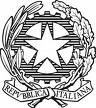 RIMBORSO DELLE SPESE(Art. 614 c.p.c. )A richiesta dell’Avv. quale procuratore domiciliatario di 	                    SI APPONE IL VISTOdi cui all’art. 614 c.p.c. alla nota delle spese anticipate allegata, dell’importo complessivo di  €relativi ai costi per l’esecuzione di un obbligo di fare in virtù ed esecuzione della Ordinanza/Sentenza, iscritta al R.G. n° emessa dal  in data           contro consistente in :Latina, li                                                                                                                       L’Ufficiale Giudiziario                                                                                                                            Corrado Cafasso